IEEE P802.11
Wireless LANsCurrent figure: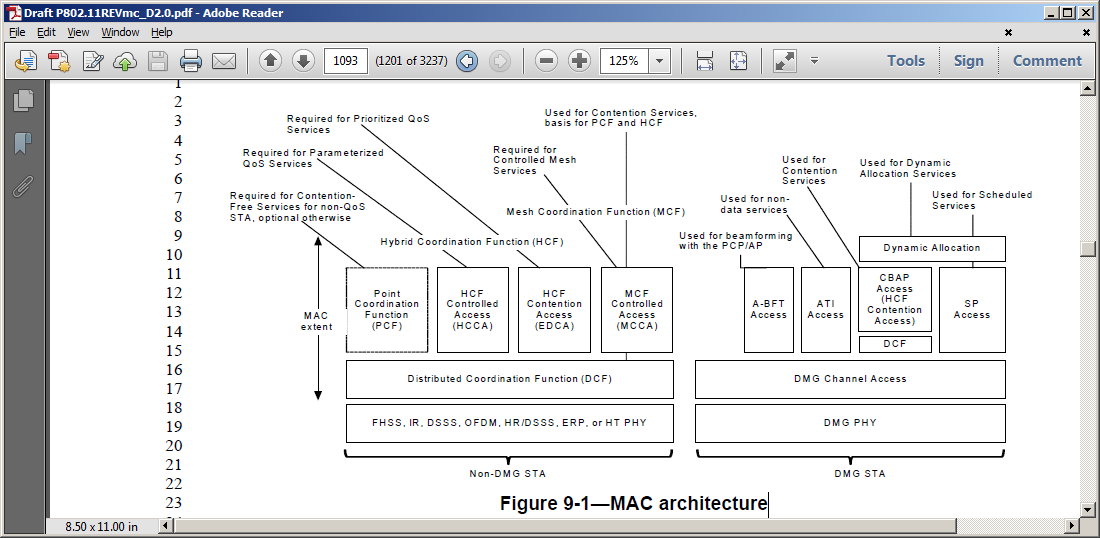 Proposed resolution: Revised.  Replace with this figure.  Note that other changes have already been made to this figure.  The pink fill indicates the changes proposed here, editor to remove the fill in the actual draftProposed Resolution to REVmc CID 2455Proposed Resolution to REVmc CID 2455Proposed Resolution to REVmc CID 2455Proposed Resolution to REVmc CID 2455Proposed Resolution to REVmc CID 2455Proposed Resolution to REVmc CID 2455Date:  2014-03-18Date:  2014-03-18Date:  2014-03-18Date:  2014-03-18Date:  2014-03-18Date:  2014-03-18Author(s):Author(s):Author(s):Author(s):Author(s):Author(s):NameAffiliationAddressPhoneemailMark HamiltonSpectralink, Corp2560 55th StBoulder, CO 80301 USA+1-303-441-7553mark.hamilton@spectralink.com24559.2.210932Figure 9-1 line to DCF is confusingDraw the figure so that label connectors don't have to pass "behind" boxes (making it look like they are connecting to that box).  Push the label off to one side so that it's connector can be drawn without disappearing behind boxes.  (If it has to disappear behind other labels, that's not ideal, but better.)  Do this for the DCF label and the SP Access label.MAC